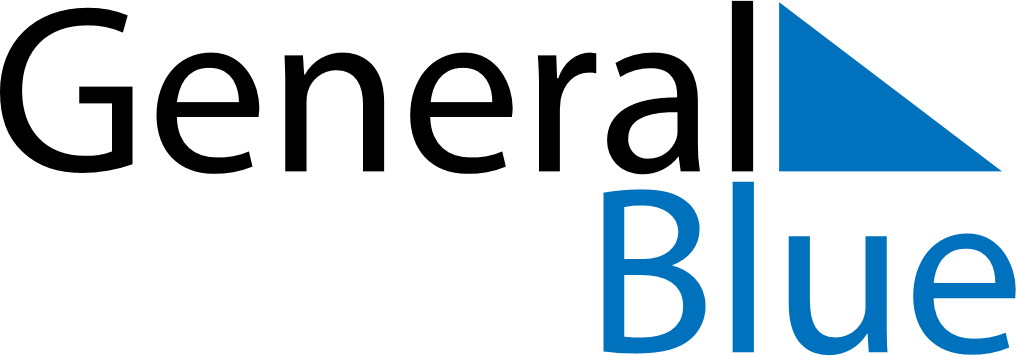 February 2022February 2022February 2022San MarinoSan MarinoMONTUEWEDTHUFRISATSUN123456Feast of Saint Agatha78910111213141516171819202122232425262728